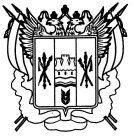 Российская ФедерацияРостовская областьЗаветинский районмуниципальное образование «Савдянское сельское поселение»Администрация Савдянского сельского поселенияПостановление№1019.01.2024									        х. Савдя	В соответствии с Федеральным законом от 02.03.2007 № 25-ФЗ «О муниципальной службе в Российской Федерации», Федеральным законом от 25.12.2008 № 273-ФЗ «О противодействии коррупции», Указом Президента Российской Федерации от 21.07.2010 № 925 «О мерах по реализации отдельных положений Федерального закона «О противодействии коррупции», Уставом муниципального образования «Савдянское сельское поселение»ПОСТАНОВЛЯЮ:1. Установить, что к должностям муниципальной службы в Администрации Савдянского сельского поселения, в случае замещения которых на гражданина в течение двух лет со дня увольнения с муниципальной службы налагаются ограничения, предусмотренные статьей 12 Федерального закона от 25.12.2008 № 273-ФЗ «О противодействии коррупции», относятся должности, включенные в Перечень должностей муниципальной службы в Администрации Савдянского сельского поселения, при замещении которых муниципальные служащие Администрации Савдянского сельского поселения обязаны представлять сведения о своих доходах, расходах, об имуществе и обязательствах имущественного характера, а также сведения о доходах, расходах, об имуществе и обязательствах имущественного характера своих супруги (супруга) и несовершеннолетних детей, утвержденный  постановление Администрации Савдянского сельского поселения от 19.01.2024 № 8 «О предоставлении гражданами, претендующими на замещение должностей муниципальной службы в Администрации Савдянского сельского поселения, и муниципальными служащими Администрации Савдянского сельского поселения сведений о доходах, об имуществе и обязательствах имущественного характера»».2. Признать утратившим силу распоряжение Администрации Савдянского сельского поселения от 21.08.2012 №64 «О реализации статьи 12 Федерального закона от 25.12.2008 № 273-ФЗ «О противодействии коррупции».3. Настоящее постановление вступает в силу со дня его официального обнародования.4. Контроль за выполнением постановления оставляю за собой.Глава АдминистрацииСавдянского сельского поселения                                            Д.П. ГроменкоПостановление вносит ведущий специалистпо общим вопросам О Перечне должностей муниципальной службы в Администрации Савдянского сельского поселения, предусмотренном статьей 12 Федерального закона от 25.12.2008 № 273-ФЗ «О противодействии коррупции»